Государственное образовательное учреждение дополнительного профессионального образования Тульской области «Институт повышения квалификации и профессиональной подготовки работников образования Тульской области»Центр оценки качества образования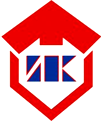 Аналитические материалыпо результатам Национальных исследований качества образования в части достижения личностных и метапредметных результатовв 2021-2022 учебном году, проведенных в 6-х, 8-х классах образовательных организаций Тульской области г. Тула, 2021 годОбщие сведенияВ соответствии с письмом Федеральной службы по надзору в сфере образования и науки (Рособрнадзор) от 13.08.2021 № 04-284 «О проведении национальных исследований качества образования в 2021 году» в части достижения личностных и метапредметных результатов в 6 и 8 классах, приказом министерства образования Тульской области от 07.10.2021 № 1302 «Об участии в Национальных исследованиях качества образования» 12 октября 2021 года в 6 классах и 14 октября 2021 года в 8 классах проводились диагностические работы (далее - ДР) в рамках Национальных исследований качества образования (далее – НИКО, исследование) в части достижения личностных и метапредметных результатов.НИКО проводились в соответствии с порядком и планом проведения (информационное и техническое сопровождение подготовки и проведения на сайте https://lk-fisoko.obrnadzor.gov.ru). В НИКО приняли участие 9 общеобразовательных организаций (далее – ОО) из 5 муниципальных образований (Веневский район, город Ефремов, город Новомосковск, город Тула, Щекинский район). Плановое количество обучающихся 6 и 8 классов составило 1306 человек (таблица 1).Таблица 1Планируемое участие образовательных организаций в НИКО в части достижения личностных и метапредметных результатовВ ДР в рамках НИКО приняли участие 1089 обучающихся 6-х и 8-х классов ОО Тульской области (529 обучающихся 6 класса и 560 обучающихся 8 класса), что составляет 83,4% от планового количества обучающихся) (рис. 1). Фактическая численность участников исследования из 6-х классов составляет 81,6% от планового значения (не приняли участие 126 участников). Фактическая численность участников исследования из 8-х классов составляет 85,4% от планового значения (не принял участие 91 участник). Основной причиной снижения количества участников НИКО стало заболевание обучающихся вирусными и инфекционными заболеваниями, 8 класс (16 человек) из МОУ «Мордвесский ЦО имени В.Ф. Романова» был на дистанционном обучении.Рис.1Мероприятия НИКО проводились среди образовательных организаций с использованием информационных систем НИКО (https://lk-fisoko.obrnadzor.gov.ru,  http://www.eduniko.ru).В рамках проведения НИКО на региональном уровне был назначен региональный координатор, обеспечивающий координацию работ по проведению НИКО. Технология проведения исследования качества образования в части достижения личностных и метапредметных результатов в 6 и 8 классах основана на компьютерном тестировании с использованием электронных форм с интерактивными элементами для ввода ответов. Задания диагностической работы и вопросы анкеты демонстрировались участнику исследования на экране компьютера в системе компьютерного тестирования. Ввод ответов осуществлялся на компьютере. Во время выполнения участником заданий на компьютере предполагалось использование сети Интернет.Согласно Порядку проведения НИКО в ОО с большим количеством участников было возможно проведение НИКО в две сессии в рамках установленной даты, при условии соблюдения конфиденциальности материалов исследования, отсутствии возможности общения и обсуждения заданий участниками между сессиями. ОО Тульской области использовали дополнительные технические возможности других ОО:- 4 ОО использовали собственные технические средства; - 4 ОО привлекли резервы ПК других ОО;           - 1 ОО направляли обучающихся в соседние ОО. Таким образом, во всех ОО – участниках НИКО - было организовано достаточное количество рабочих мест для проведения исследования.В образовательных организациях, отобранных для проведения исследования, были назначены ответственные от организации, ответственные организаторы в аудиториях, технические специалисты пункта проведения исследования.Контроль объективности проведения исследования обеспечивался специалистами Центра оценки качества образования (ЦОКО) и независимыми наблюдателями, было задействовано 100 человек (таблица 2).Таблица 2Замечаний в ходе проведения исследования наблюдателями отмечено не было. В одной ОО (МБОУ ЦО № 6 г. Тулы) наблюдателями были отмечены возникшие технические проблемы – на начало исследования трое обучающихся не могли осуществить вход в информационную систему НИКО. Проблема была оперативно решена назначенным техническим специалистом, работа по выполнению заданий обучающимися продолжилась.Формирование выборки ОО осуществлялось на основании специально разработанной методики. ДР проводилась анонимно, данные об участниках в рамках исследований собирались без привязки к персональным данным. Каждая ОО Тульской области, участвующая в ДР, предоставила организаторам сведения о самой организации и обучающихся-участниках (исключая персональные данные) путем заполнения и отправки электронных форм через информационную систему НИКО.Содержание ДР определялось Федеральным государственным образовательным стандартом основного общего образования (приказ Минобрнауки России от 17.12.2010 № 1897, ФГОС) с учетом Примерной основной образовательной программы основного общего образования (Протокол ФУМО от 08.04.2015 №1/15). ДР проводилась для мониторинга результатов перехода на ФГОС, с целью оценки достижений личностных и метапредметных результатов освоения ФГОС основного общего образования.Задания, предложенные в ДР, направлены на выявление следующих результатов освоения основной образовательной программы: - личностных, включающих: осознание российской гражданской идентичности; готовность обучающихся к саморазвитию, самостоятельности и личностному самоопределению; ценность самостоятельности и инициативы; наличие мотивации к целенаправленной социально значимой деятельности; сформированность внутренней позиции личности как особого ценностного отношения к себе, окружающим людям и жизни в целом;- метапредметных, включающих: освоенные обучающимися межпредметные понятия (используются в нескольких предметных областях и позволяют связывать знания из различных дисциплин (модулей) в целостную научную картину мира) и универсальные учебные действия (познавательные, коммуникативные, регулятивные); способность их использовать в учебной, познавательной и социальной практике; готовность к самостоятельному планированию и осуществлению учебной деятельности и организации учебного сотрудничества с педагогами и сверстниками, к участию в построении индивидуальной образовательной траектории; овладение навыками работы с информацией: восприятие и создание информационных текстов в различных форматах, в том числе цифровых, с учетом назначения информации и ее целевой аудитории. Содержание заданий ДР отражает различные аспекты социальной практики подростка: личностное развитие, отношения в семье и школе, профессиональную ориентацию, групповую идентичность и общероссийскую идентичность. Задания позволяют выявить готовность обучающихся руководствоваться системой позитивных ценностных ориентаций, принятыми в обществе правилами и нормами поведения.Основные этапы подготовки исследования:– согласование выборки участников проекта (9 образовательных организаций Тульской области, 1306 учащихся, в том числе в 6-х классах – 560 учащихся, в 8-х классах –529 учащихся);- сбор информации об ответственных организаторах исследования;– сбор контекстных данных об участниках исследования;– заполнение и отправка информации;- согласование выборки образовательных организаций, участвующих в исследовании;- ознакомление участников исследования с инструктивными материалами;– организация анкетирования организаторов исследования;– отслеживание наличия заполненной формы электронного протокола проведения исследования образовательными организациями; - организация анкетирования учителей «Устойчивость образовательного процесса в российских школах» на сайте https://lk-fisoko.obrnadzor.gov.ru для образовательных организаций-участников НИКО;ДР для 6-х и 8-х классов проводилась на 2, 3, 4 уроках и длительность выполнения участником ДР и заполнения анкеты составляла 45 минут. Этапы проведения процедур исследования:  выполнение заданий и анкетирование участников; заполнение форм с контекстными данными об участниках и электронных протоколов.Консультирование ответственных за проведение процедур по вопросам организации в режиме вопрос-ответ проводилось дистанционно через ФИС ОКО (https://lk-fisoko.obrnadzor.gov.ru «Форум поддержки НИКО»). Проверка ответов участников проводилась дистанционно экспертами по оцениванию заданий. Федеральным организатором привлекались эксперты по оцениванию заданий. Согласно требованиям, предъявляемым к экспертам, региональным координатором НИКО в Тульской области была сформирована заявка на участие в экспертизе диагностических заданий 2-х экспертов. Ими стали учителя обществознания из ОО г. Тулы.Каждый эксперт, осуществляющий дистанционную проверку выполнения заданий, прошел аттестацию на допуск к проверке развернутых ответов. Порядок подведения итогов. По окончании процедур проводился анализ результатов. Полученные статистические отчеты и аналитические материалы представлены на ФИС ОКО в личном кабинете регионального координатора (https://lk-fisoko.obrnadzor.gov.ru).Кодификаторы проверяемых элементов содержания и требований к уровню подготовки обучающихся.В таблице 3 приведен кодификатор проверяемых элементов содержания. Кодификатор построен на основе личностных результатов освоения ФГОС основного общего образования.Таблица 3В таблице 4 приведено распределение заданий по проверяемым метапредметным умениям и видам деятельности.Таблица 4Распределение заданий по позициям кодификаторов для 6 классов.Распределение заданий по позициям кодификаторов приведено в таблице 5.Таблица 5Результаты выполнения заданий в части метапредметных достижений в 6-х классах.Диагностическая работа для 6 классов включала в себя 10 заданий, которые оценивались по 13 критериям. Максимальный балл за выполнение работы – 21. В таблице 6, 7 представлены сведения о результатах выполнения обучающимися 6 класса заданий диагностической работы в Тульской области и в целом по Российской Федерации. Результаты выполнения заданий участников НИКО 6 классов в части личностных результатовТаблица 6Результаты выполнения заданий участников НИКО 6 классов в частиметапредметных результатовТаблица 7Рис. 2 -Распределение первичных баллов участников в 6 классах.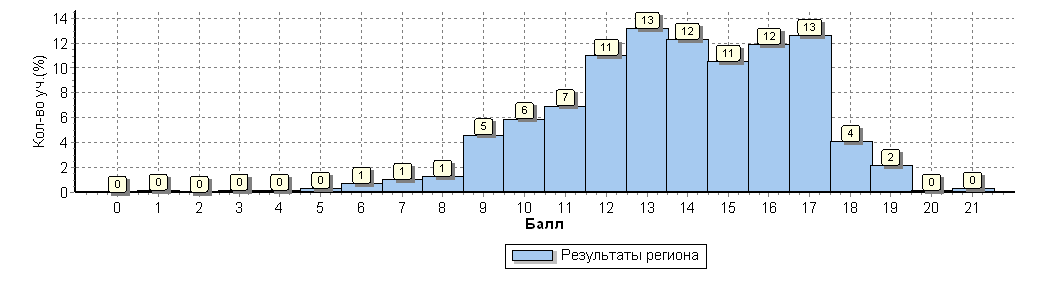 Распределение первичных баллов участников в 6 классах.Такое распределение первичных баллов (макс. балл – 21) свидетельствует о соответствии диагностических заданий познавательным возможностям обучающихся 6 классов. Ни один участник исследования не получил 0 баллов, также ни одному участнику не удалось набрать максимально возможный 21 балл.Распределение заданий по уровням сложности.Все задания имеют базовый уровень сложности.Типы заданий, сценарии их выполнения для 6 класса. Задание 1 построено на основе результатов социологического исследования современного российского общества. Оно включает в себя два пункта. Первый пункт относится непосредственно к анализу результатов социологического опроса и требует перевести предложенную графическую информацию в текстовой форме. Имплицитно выявляется сформированность у обучающихся чувства числа, навыков прикидки и сопоставления величин, поэтому диаграммы с результатами опроса не содержат подписей числовых значений сегментов / столбцов с процентами ответов респондентов. Второй пункт задания предполагает формулирование и аргументацию собственного мнения по поставленному вопросу. Задание 2 проверяет сформированность у обучающихся понятий «право» и «обязанность», умение классифицировать конкретные права и обязанности обучающихся школы. Задания 3–5 построены на основе изображения конкретных жизненных ситуаций и направлены на их анализ. Каждое из заданий требует написания развёрнутого ответа. Задания 6–8 объединены контекстом правил безопасности, в том числе навыков безопасного поведения в интернет-среде. Каждое задание предполагает анализ предложенной практической ситуации и формулирование развёрнутого ответа, отражающего безопасные действия в этой ситуации. В задании 9 требуется установить соответствие изображений находящихся на территории нашей страны объектов мирового природного и культурного наследия их названиям / населенным пунктам, где они расположены.В задании 10 обучающимся предложены изображения находящихся в нашей стране памятников; требуется дать развернутый ответ на два вопроса. Задания выполнялись на компьютере. Дополнительные материалы не использовались. На рисунке 3 представлена диаграмма распределения первичных баллов за выполненную диагностическую работу среди участников 6 класса.Максимальный балл, а также количество баллов от 20 до 21, не набрал ни один участник. Рис.3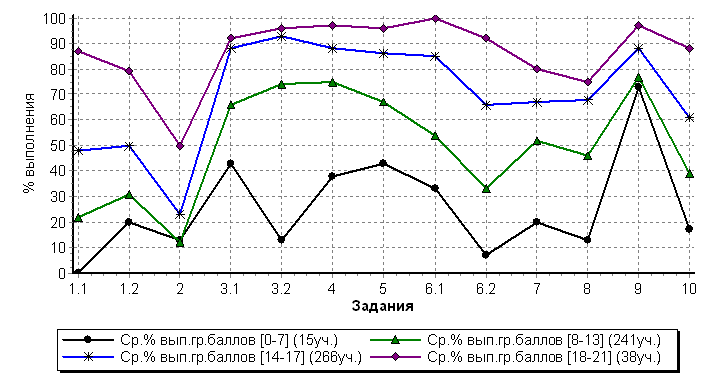                Рис.4Диаграмма (рис.4) показывает, что большинство шестиклассников успешно справились с заданиями исследования и получили положительные отметки. Значительная часть заданий (рис.3) проверяла сформированность коммуникативных универсальных учебных действий (умение воспринимать и формулировать суждения, выражать эмоции в соответствии с условиями и целями общения, умение распознавать предпосылки конфликтных ситуаций) и навыков анализа информации, представленной в разных формах (текст, статистическая информация, визуальные изображения).Результаты, приведенные в таблицах 6,7, показывают недостаточную сформированность данных умений. Например, задание на установление существенного признака классификации, выбора основания для сравнения и критериев проводимого анализа; выбор, анализ, систематизация и интерпретация информации различного вида и форм представления вызвали у обучающихся затруднения. Трудности возникли и с составлением алгоритма и способа решения задач, с учетом имеющихся ресурсов и собственных возможностей. К примеру, задание на установление соответствия действий и элементов вызвало у обучающихся затруднение. Только 20 % шестиклассников, что на 5 % ниже общероссийского уровня, справились с этим заданием и правильно соотнесли предложенные элементы. Это может говорить о том, что у школьников существуют проблемы с определением своего статуса, как обучающегося, сложности с соотнесением своих действий в соответствии с этим статусом.Отдельно можно отметить задание, которое было выполнено шестиклассниками Тульской области более успешно по отношению с общероссийскими значениями. Задание требовало установить соответствие изображений и названий объектов, относящихся к природному наследию России.Правильно на данный вопрос ответили 84 % шестиклассников Тульской области, что на 19 % выше, чем общероссийский показатель. Успешное выполнение задания говорит о том, что обучающиеся в целом демонстрируют хорошее владение материалом, связанным с географией своей страны.Распределение заданий по позициям кодификаторов для 8 классов Распределение заданий по позициям кодификаторов приведено в таблице 8.Таблица 8Результаты выполнения заданий в части метапредметных достижений в 8-х классах.Диагностическая работа для 8 классов включала в себя 9 заданий, которые оценивались по 13 критериям. Максимальный балл за выполнение работы – 23.В таблицах 9, 10 представлены сведения о результатах выполнения обучающимися 8 класса заданий диагностической работы в Тульской области и в целом по Российской Федерации. Данные показывают, что процент выполненных заданий обучающимися региона выше, чем в целом по Российской Федерации (по всем критериям).Результаты выполнения заданий участников НИКО 8 классов в части личностных результатовТаблица 9Результаты выполнения заданий участников НИКО 8 классов в частиметапредметных результатовТаблица 10Рис. 5   Распределение первичных баллов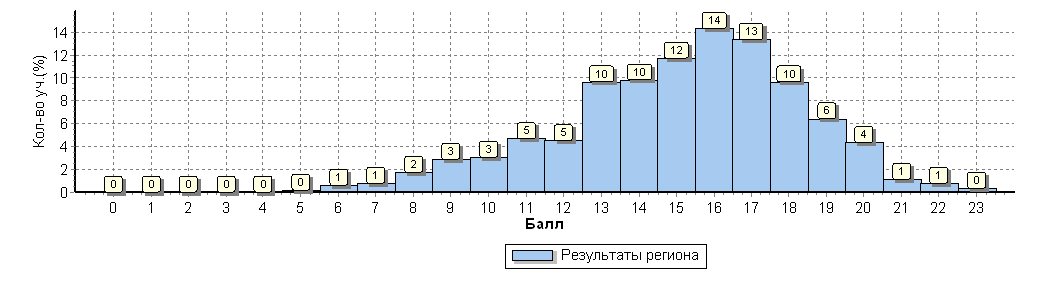 Распределение первичных баллов (макс. балл – 23) свидетельствует о соответствии диагностических заданий познавательным возможностям обучающихся 8 классов. Ни один участник исследования не получил 0 баллов, а также ни одному участнику не удалось набрать максимально возможные 23 балла.Распределение заданий по уровням сложности.Все задания имеют базовый уровень сложности.Типы заданий, сценарии их выполнения для 8 класса.Задание 1 построено на основе результатов социологического исследования современного российского общества. Первый пункт задания относится непосредственно к анализу результатов социологического опроса и требует перевести предложенную графическую информацию в текстовой форме. Имплицитно выявляется сформированность у обучающихся чувства числа, навыков сопоставления величин, поэтому диаграммы не содержат подписей числовых значений сегментов / столбцов с процентами ответов респондентов. Второй пункт задания предполагает формулирование и аргументацию собственного мнения по поставленному вопросу.Задание 2 проверяет сформированность у обучающихся понятий «право» и «обязанность», умение классифицировать конкретные права и обязанности обучающихся школы.Задания 3 и 4 построены на основе изображения конкретных жизненных ситуаций и направлены на их анализ. Каждое из заданий требует написания развернутого ответа.Задания 5–7 объединены контекстом правил безопасности, в том числе навыки безопасного поведения в интернет-среде. Каждое из заданий требует написания развернутого ответа. В задании 8 требуется установить соответствие изображений, находящихся на территории нашей страны объектов мирового природного и культурного наследия их названиям / населенным пунктам, где они расположены, или изображений выдающихся достижений отечественной науки и техники фамилиям российских учёных. В задании 9 обучающимся предложены изображения находящихся в нашей стране памятников; требуется дать развернутый ответ на два вопроса. Заданий всего 9. Задания выполняются на компьютере. Дополнительные материалы и оборудование не используются.Рис. 6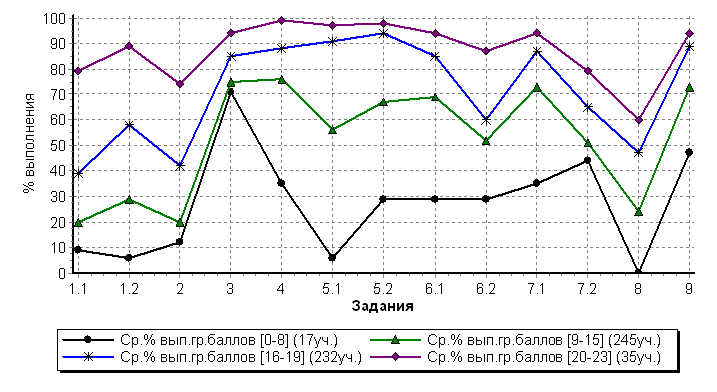 Рис. 7Диаграмма показывает, что большинство учащихся 8 классов успешно справились с заданиями исследования и получили положительные отметки.Значительная часть заданий проверяла сформированность коммуникативных универсальных учебных действий и навыков анализа информации, представленной в разных формах (текст, статистическая информация, визуальные изображения). У обучающихся возникли затруднения (Рис.6) при выполнении заданий:- связанных с выбором, анализом, систематизацией и интерпретацией информации различных видов и форм представления, а также с нахождением сходных аргументов в различных информационных источниках. Трудности возникли и с составлением алгоритма и способа решения задач, с учетом имеющихся ресурсов и собственных возможностей;- на установление соответствия действий и элементов вызвало у обучающихся затруднение; - задание по установлению соответствия изображений, находящихся на территории нашей страны объектов мирового природного и культурного наследия их названиям/населенным пунктам, где они расположены, или изображений выдающихся достижений отечественной науки и техники фамилиям российских учёных;- задания, которые требовали развернутого ответа на поставленный вопрос, анализа результатов и перевода предложенной графической информации в текстовую форму, формулирования и аргументации собственного мнения по поставленному вопросу.По результатам исследования можно сделать следующие выводы:1. НИКО в части достижения личностных и метапредметных результатов обучающихся 6-х и 8-х классов проведены в Тульской области в соответствии с установленными требованиями. 2. Ответственные за проведение НИКО в образовательных организациях-участницах своевременно предоставили требуемые формы отчетов и анкет.3. Более половины школ, попавших в выборку, не имеют технической возможности проведения исследования в компьютерном формате для всей параллели одновременно.4. Средний процент выполнения заданий НИКО в 6-х и 8-ых классах Тульской области соответствует среднему показателю по РФ и выше среднего показателя по РФ.5. Результаты проведенных исследований качества образования в части достижения личностных и метапредметных результатов говорят об овладении обучающимися 6, 8 классов умениями выполнять логические и исследовательские действия, работать с информацией, воспринимать и формулировать суждения, выражать эмоции в соответствии с условиями и целями общения; составлять устные и письменные тексты, находить алгоритм решения задачи и выбирать способ решения с учетом имеющихся ресурсов и собственных возможностей.Исходя из вышеизложенного, рекомендовано:- проанализировать результаты НИКО на муниципальном уровне, уровне ОО;- определить проблемные поля, дефициты в виде несформированных планируемых результатов для каждого обучающегося, класса, параллели, ОО в части достижения личностных и метапредметных результатов, на основе данных о выполнении каждого из заданий участниками, получившими разные баллы за работу;- оптимизировать использование в образовательном процессе методов обучения, организационных форм обучения, средств обучения, использование современных педагогических технологий в части достижения личностных и метапредметных результатов;- внести изменения в технологические карты, планы-конспекты и т.п. учебных занятий с указанием механизмов обеспечения преемственности обучения в части достижения личностных и метапредметных результатов (по уровням основного общего образования), межпредметных связей, направленных на эффективное формирование умений, видов деятельности (предметных и метапредметных результатов), характеризующих достижение планируемых результатов освоения основной образовательной программы основного общего образования, которые не сформированы у обучающихся;- если ОО не входило в федеральную выборку НИКО, то руководители образовательных организаций могут использовать общие результаты, которые публикуются для совершенствования организации образовательной деятельности в аспекте планирования направлений оценки качества образовательных результатов.Учителям-предметникам для совершенствования организации процессов обучения и воспитания с учетом индивидуальных затруднений обучающихся, выявленных по результатам выполнения НИКО:- разработать индивидуальные образовательные маршруты по формированию умений, видов деятельности (личностных, предметных и метапредметных результатов), характеризующих достижение планируемых результатов освоения основной образовательной программы основного общего образования;- включить в состав учебных занятий для проведения текущей, тематической, промежуточной оценки обучающихся задания для оценки несформированных умений, видов деятельности;- использовать полученные материалы в дальнейшей работе по повышению информированности обучающихся и их родителей об уровне подготовки школьников, в том числе с размещением материалов в сети Интернет;- демонстрировать и популяризировать позитивное отношение к проведению исследований качества образования в системе компьютерного онлайн тестирования среди всех участников учебно-воспитательного процесса.Не предусмотрено использование результатов ДР для оценки деятельности образовательных организаций, учителей, муниципальных и региональных органов исполнительной власти, осуществляющих государственное управление в сфере образования.№n/nНаименованиеобразовательной организацииКоличество участников, 6 классКоличество участников, 8 классМуниципальное общеобразовательное учреждение «Мордвесский центр образования имени В.Ф. Романова»1416Муниципальное казённое общеобразовательное учреждение «Средняя школа № 9»5942Муниципальное бюджетное общеобразовательное учреждение «Средняя общеобразовательная школа № 20»8898Муниципальное бюджетное общеобразовательное учреждение «Центр образования № 15»9691муниципальное бюджетное общеобразовательное учреждение «Центр образования № 46»8280муниципальное бюджетное общеобразовательное учреждение «Центр образования № 6»148132муниципальное бюджетное общеобразовательное учреждение «Лицей № 1» г. Щекино5037муниципальное бюджетное общеобразовательное учреждение «Средняя школа № 20»6054муниципальное бюджетное общеобразовательное учреждение «Средняя школа № 7»8970Итого:Итого:686620№п/пУчастники, обеспечивающие контроль объективности проведения исследованияЧисленность (чел.)1Муниципальные ответственные 52Ответственные в организации93Ответственные в аудиториях394Технические специалисты105Независимые наблюдатели309Представители ЦОКО7Всего100Код контролируемого элементаЭлементы содержания заданий в ДРПатриотическое воспитание1.1осознание российской гражданской идентичности в поликультурном и многоконфессиональном обществе, проявление интереса к познанию родного языка, истории, культуры Российской Федерации, своего края,народов России1.2ценностное отношение к достижениям своей Родины – России, к науке, искусству, боевым подвигам и трудовым достижениям народа; уважение к символам России, государственным праздникам, историческому и природному наследиюГражданское воспитание2.1уважение прав, свобод и законных интересов людей2.2активное участие в жизни семьи, образовательной организации, местного сообщества, родного края, страны2.3неприятие любых форм экстремизма, дискриминации2.4представление об основных социальных нормах и правилах межличностных отношений в поликультурном и многоконфессиональном обществе2.5готовность к разнообразной совместной деятельности, стремление к взаимопониманию и взаимопомощи, активное участие в школьном самоуправлении; готовность к участию в гуманитарной деятельности(волонтерство; помощь людям, нуждающимся в ней)3.Духовно-нравственное воспитание3.1готовность оценивать свое поведение и поступки, а также поведение и поступки других людей с позиции нравственных и правовых норм с учетом осознания последствий поступков3.2активное неприятие асоциальных поступков4.Формирование культуры здоровья и эмоционального благополучия4.1соблюдение правил безопасности, в том числе навыки безопасного поведения в интернет-среде4.2способность адаптироваться к стрессовым ситуациям и меняющимся социальным, информационным и природным условиям, в том числе осмысляя собственный опыт и выстраивая дальнейшие цели5Трудовое воспитание5.1интерес к практическому изучению профессий и труда различного рода, в том числе на основе применения изучаемого предметного знания5.2осознанный выбор и построение индивидуальной траектории образования и жизненных планов с учетом личных и общественных интересов и потребностей6Эстетическое воспитание6.1восприимчивость к разным видам искусства, традициям и творчеству своего и других народов, понимание эмоционального воздействия искусства; осознание важности художественной культуры как средства коммуникации и самовыражения; понимание ценности отечественного и мирового искусства, роли этнических культурных традиций и народного творчестваКод контролируемого элементаМетапредметные умения и виды деятельности1Базовые логические действия1.1выявлять и характеризовать существенные признаки объектов (явлений)1.2устанавливать существенный признак классификации, основания для сравнения, критерии проводимого анализа1.3выявлять причинно-следственные связи при изучении явлений и процессов; делать выводы с использованием дедуктивных и индуктивных умозаключений, умозаключений по аналогии1.4самостоятельно выбирать способ решения учебной задачи (сравнивать несколько вариантов решения, выбирать наиболее подходящий с учетом самостоятельно выделенных критериев)2Базовые исследовательские действия2.1формулировать вопросы, фиксирующие разрыв между реальным и желательным состоянием ситуации, объекта, и самостоятельно устанавливать искомое и данное2.2самостоятельно формулировать обобщения и выводы по результатам проведенного наблюдения, опыта, исследования2.3прогнозировать возможное дальнейшее развитие процессов, событий и их последствия в аналогичных или сходных ситуациях, а также выдвигать предположения об их развитии в новых условиях и контекстах3Работа с информацией3.1отбирать информацию или данные из источников с учетом предложенной учебной задачи и заданных критериев3.2выбирать, анализировать, систематизировать и интерпретировать информацию различных видов и форм представления3.3находить сходные аргументы (подтверждающие одну и ту же идею, версию) в различных информационных источниках4Общение4.1воспринимать и формулировать суждения, выражать эмоции в соответствии с условиями и целями общения; распознавать предпосылки конфликтных ситуаций4.2составлять устные и письменные тексты5Самоорганизация5.1самостоятельно составлять алгоритм решения задачи (или его часть), выбирать способ решения учебной задачи с учетом имеющихся ресурсов и собственных возможностейНомер задания в работеПроверяемые личностные результаты/элементы содержания (коды по табл. 3)Проверяемые метапредметные результаты обучения (коды по табл. 4)13.13.2, 3.3, 5.122.41.234.13.3, 1.5, 2.3, 4.1, 4.2,5.144.13.3, 1.5, 2.3, 4.1, 4.2,5.154.1,2.33.3, 1.5, 2.3, 4.1, 4.2,5.164.11.3, 2.2, 2.3, 4.2, 5.174.11.4, 1.3, 2.2, 4.2, 5.184.11.4, 1.3, 2.2, 4.2, 5.191.11.2, 3.2, 5.1101.23.2, 2.1, 2.2, 4.2, 5.2№ заданияПроверяемые личностные результаты/элементы содержанияРФ (%)Тульскаяобласть (%)1готовность оценивать свое поведение и поступки, а также поведение и поступки других людей с позиции нравственных и правовых норм с учетом осознания последствий поступков304039432представление об основных социальных нормах и правилах межличностных отношений в поликультурном и многоконфессиональном обществе25203соблюдение правил безопасности, в том числе навыки безопасного поведения в интернет-среде807678834соблюдение правил безопасности, в том числе навыки безопасного поведения в интернет-среде78825соблюдение правил безопасности, в том числе навыки безопасного поведения в интернет-среде; неприятие любых форм экстремизма, дискриминации70786соблюдение правил безопасности, в том числе навыки безопасного поведения в интернет-среде614272527соблюдение правил безопасности, в том числе навыки безопасного поведения в интернет-среде57608соблюдение правил безопасности, в том числе навыки безопасного поведения в интернет-среде54579осознание российской гражданской идентичности в поликультурном и многоконфессиональном обществе, проявление интереса к познанию родного языка, истории, культуры Российской Федерации, своего края, народов России658410ценностное отношение к достижениям своей Родины – России, к науке, искусству, боевым подвигам и трудовым достижениям народа; уважение к символам России, государственным праздникам, историческому и природному наследию5452№ заданияПроверяемые метапредметные результаты обучения (умения, навыки и способы деятельности)РФ (%)Тульскаяобласть (%)1(1.1)(1.2)выбирать, анализировать, систематизировать и интерпретировать информацию различных видов и форм представления; находить сходные аргументы (подтверждающие одну и ту же идею, версию) в различных информационных источниках; самостоятельно составлять алгоритм решения задачи (или его часть), выбирать способ решения учебной задачи с учетом имеющихся ресурсов и собственных возможностей304039432устанавливать существенный признак классификации, основания для сравнения, критерии проводимого анализа25203(3.1)(3.2)находить сходные аргументы (подтверждающие одну и ту же идею, версию) в различных информационных источниках; прогнозировать возможное дальнейшее развитие процессов, событий и их последствия в аналогичных или сходных ситуациях, а также выдвигать предположения об их развитии в новых условиях и контекстах; воспринимать и формулировать суждения, выражать эмоции в соответствии с условиями и целями общения; распознавать предпосылки конфликтных ситуаций; составлять устные и письменные тексты; самостоятельно составлять алгоритм решения задачи (или его часть), выбирать способ решения учебной задачи с учетом имеющихся ресурсов и собственных возможностей807678834находить сходные аргументы (подтверждающие одну и ту же идею, версию) в различных информационных источниках; прогнозировать возможное дальнейшее развитие процессов, событий и их последствия в аналогичных или сходных ситуациях, а также выдвигать предположения об их развитии в новых условиях и контекстах; воспринимать и формулировать суждения, выражать эмоции в соответствии с условиями и целями общения; распознавать предпосылки конфликтных ситуаций;составлять устные и письменные тексты; самостоятельно составлять алгоритм решения задачи (или его часть), выбирать способ решения учебной задачи с учетом имеющихся ресурсов и собственных возможностей78825находить сходные аргументы (подтверждающие одну и ту же идею, версию) в различных информационных источниках; прогнозировать возможное дальнейшее развитие процессов, событий и их последствия в аналогичных или сходных ситуациях, а также выдвигать предположения об их развитии в новых условиях и контекстах; воспринимать и формулировать суждения, выражать эмоции в соответствии с условиями и целями общения; распознавать предпосылки конфликтных ситуаций; составлять устные и письменные тексты; самостоятельно составлять алгоритм решения задачи (или его часть), выбирать способ решения учебной задачи с учетом имеющихся ресурсов и собственных возможностей70786(6.1)(6.2)выявлять причинно-следственные связи при изучении явлений и процессов; делать выводы с использованием дедуктивных и индуктивных умозаключений, умозаключений по аналогии; самостоятельно формулировать обобщения и выводы по результатам проведенного наблюдения, опыта, исследования; прогнозировать возможное дальнейшее развитие процессов, событий и их последствия в аналогичных или сходных ситуациях, а также выдвигать предположения об их развитии в новых условиях и контекстах; составлять устные и письменные тексты; самостоятельно составлять алгоритм решения задачи (или его часть), выбирать способ решения учебной задачи с учетом имеющихся ресурсов и собственных возможностей614272527самостоятельно выбирать способ решения учебной задачи (сравнивать несколько вариантов решения, выбирать наиболее подходящий с учетом самостоятельно выделенных критериев); выявлять причинно-следственные связи при изучении явлений и процессов; делать выводы с использованием дедуктивных и индуктивных умозаключений, умозаключений по аналогии;самостоятельно формулировать обобщения и выводы по результатам проведенного наблюдения, опыта, исследования; составлять устные и письменные тексты; самостоятельно составлять алгоритм решения задачи (или его часть), выбирать способ решения учебной задачи с учетом имеющихся ресурсов и собственных возможностей57608самостоятельно выбирать способ решения учебной задачи (сравнивать несколько вариантов решения, выбирать наиболее подходящий с учетом самостоятельно выделенных критериев); выявлять причинно-следственные связи при изучении явлений и процессов; делать выводы с использованием дедуктивных и индуктивных умозаключений, умозаключений по аналогии; самостоятельно формулировать обобщения и выводы по результатам проведенного наблюдения, опыта, исследования; составлять устные и письменные тексты; самостоятельно составлять алгоритм решения задачи (или его часть), выбирать способ решения учебной задачи с учетом имеющихся ресурсов и собственных возможностей54579устанавливать существенный признак классификации, основания для сравнения, критерии проводимого анализа; выбирать, анализировать, систематизировать и интерпретировать информацию различных видов и форм представления; самостоятельно составлять алгоритм решения задачи (или его часть), выбирать способ решения учебной задачи с учетом имеющихся ресурсов и собственных возможностей658410выбирать, анализировать, систематизировать и интерпретировать информацию различных видов и форм представления; формулировать вопросы, фиксирующие разрыв между реальным и желательным состоянием ситуации, объекта, и самостоятельно устанавливать искомое и данное; самостоятельно формулировать обобщения и выводы по результатам проведенного наблюдения, опыта, исследования; составлять устные и письменные тексты5452Номер задания в работеПроверяемые личностные результаты/элементы содержания (коды по табл. 3)Проверяемые метапредметные результаты обучения (коды по табл. 4)3.13.2, 3.3, 5.122.41.234.13.3, 1.5, 2.3, 4.1, 4.2, 5.144.1, 2.33.3, 1.5, 2.3, 4.1, 4.2, 5.154.11.3, 2.2, 2.3, 4.2, 5.164.11.4, 1.3, 2.2, 4.2, 5.174.11.4, 1.3, 2.2, 4.2, 5.181.11.2, 3.2, 5.191.23.2, 2.1, 2.2, 4.2, 5.2№ заданияПроверяемые личностные результаты/элементы содержанияРФ (%)Тульскаяобласть (%)1(1.1)(1.2)готовность оценивать свое поведение и поступки, а также поведение и поступки других людей с позиции нравственных и правовых норм с учетом осознания последствий поступков284432452представление об основных социальных нормах и правилах межличностных отношений в поликультурном и многоконфессиональном обществе28333соблюдение правил безопасности, в том числе навыки безопасного поведения в интернет-среде74804соблюдение правил безопасности, в том числе навыки безопасного поведения в интернет-среде79815(5.1)(5.2)соблюдение правил безопасности, в том числе навыки безопасного поведения в интернет-среде; неприятие любых форм экстремизма, дискриминации617173806 (6.1)(6.2)соблюдение правил безопасности, в том числе навыки безопасного поведения в интернет-среде715476577(7.1)(7.2)соблюдение правил безопасности, в том числе навыки безопасного поведения в интернет-среде725379598осознание российской гражданской идентичности в поликультурном и многоконфессиональном обществе, проявление интереса к познанию родного языка, истории, культуры Российской Федерации, своего края, народов России33359ценностное отношение к достижениям своей Родины – России, к науке, искусству, боевым подвигам и трудовым достижениям народа; уважение к символам России, государственным праздникам, историческому и природному наследию5581№ заданияПроверяемые метапредметные результаты обучения (умения, навыки и способы деятельности)РФ (%)Тульскаяобласть (%)1(1.1)(1.2)выбирать, анализировать, систематизировать и интерпретировать информацию различных видов и форм представления; находить сходные аргументы (подтверждающие одну и ту же идею, версию) в различных информационных источниках; самостоятельно составлять алгоритм решения задачи (или его часть), выбирать способ решения учебной задачи с учетом имеющихся ресурсов и собственных возможностей284432452устанавливать существенный признак классификации, основания для сравнения, критерии проводимого анализа28333находить сходные аргументы (подтверждающие одну и ту же идею, версию) в различных информационных источниках; прогнозировать возможное дальнейшее развитие процессов, событий и их последствия в аналогичных или сходных ситуациях, а также выдвигать предположения об их развитии в новых условиях и контекстах; воспринимать и формулировать суждения, выражать эмоции в соответствии с условиями и целями общения; распознавать предпосылки конфликтных ситуаций; составлять устные и письменные тексты; самостоятельно составлять алгоритм решения задачи (или его часть), выбирать способ решения учебной задачи с учетом имеющихся ресурсов и собственных возможностей74804находить сходные аргументы (подтверждающие одну и ту же идею, версию) в различных информационных источниках; прогнозировать возможное дальнейшее развитие процессов, событий и их последствия в аналогичных или сходных ситуациях, а также выдвигать предположения об их развитии в новых условиях и контекстах; воспринимать и формулировать суждения, выражать эмоции в соответствии с условиями и целями общения; распознавать предпосылки конфликтных ситуаций;составлять устные и письменные тексты; самостоятельно составлять алгоритм решения задачи (или его часть), выбирать способ решения учебной задачи с учетом имеющихся ресурсов и собственных возможностей79815(5.1)(5.2)находить сходные аргументы (подтверждающие одну и ту же идею, версию) в различных информационных источниках; прогнозировать возможное дальнейшее развитие процессов, событий и их последствия в аналогичных или сходных ситуациях, а также выдвигать предположения об их развитии в новых условиях и контекстах; воспринимать и формулировать суждения, выражать эмоции в соответствии с условиями и целями общения; распознавать предпосылки конфликтных ситуаций; составлять устные и письменные тексты; самостоятельно составлять алгоритм решения задачи (или его часть), выбирать способ решения учебной задачи с учетом имеющихся ресурсов и собственных возможностей617173806(6.1)(6.2)выявлять причинно-следственные связи при изучении явлений и процессов; делать выводы с использованием дедуктивных и индуктивных умозаключений, умозаключений по аналогии; самостоятельно формулировать обобщения и выводы по результатам проведенного наблюдения, опыта, исследования; прогнозировать возможное дальнейшее развитие процессов, событий и их последствия в аналогичных или сходных ситуациях, а также выдвигать предположения об их развитии в новых условиях и контекстах; составлять устные и письменные тексты; самостоятельно составлять алгоритм решения задачи (или его часть), выбирать способ решения учебной задачи с учетом имеющихся ресурсов и собственных возможностей715476577(7.1)(7.2)самостоятельно выбирать способ решения учебной задачи (сравнивать несколько вариантов решения, выбирать наиболее подходящий с учетом самостоятельно выделенных критериев); выявлять причинно-следственные связи при изучении явлений и процессов; делать выводы с использованием дедуктивных и индуктивных умозаключений, умозаключений по аналогии;самостоятельно формулировать обобщения и выводы по результатам проведенного наблюдения, опыта, исследования; составлять устные и письменные тексты; самостоятельно составлять алгоритм решения задачи (или его часть), выбирать способ решения учебной задачи с учетом имеющихся ресурсов и собственных возможностей725379598самостоятельно выбирать способ решения учебной задачи (сравнивать несколько вариантов решения, выбирать наиболее подходящий с учетом самостоятельно выделенных критериев); выявлять причинно-следственные связи при изучении явлений и процессов; делать выводы с использованием дедуктивных и индуктивных умозаключений, умозаключений по аналогии; самостоятельно формулировать обобщения и выводы по результатам проведенного наблюдения, опыта, исследования; составлять устные и письменные тексты; самостоятельно составлять алгоритм решения задачи (или его часть), выбирать способ решения учебной задачи с учетом имеющихся ресурсов и собственных возможностей33359устанавливать существенный признак классификации, основания для сравнения, критерии проводимого анализа; выбирать, анализировать, систематизировать и интерпретировать информацию различных видов и форм представления; самостоятельно составлять алгоритм решения задачи (или его часть), выбирать способ решения учебной задачи с учетом имеющихся ресурсов и собственных возможностей5581Распределение первичных баллов участников  8 классах.
Распределение первичных баллов (макс. балл – 23) близко к нормальному, что свидетельствует о соответствии диагностических заданий познава- 24 тельным возможностям обучающихся 8 классов. Ни один участник исследования не получил 0 баллов, а также ни одному участнику не удалось набрать максимально возможные 23 балла.Распределение первичных баллов по вариантам.Распределение первичных баллов участников  8 классах.
Распределение первичных баллов (макс. балл – 23) близко к нормальному, что свидетельствует о соответствии диагностических заданий познава- 24 тельным возможностям обучающихся 8 классов. Ни один участник исследования не получил 0 баллов, а также ни одному участнику не удалось набрать максимально возможные 23 балла.Распределение первичных баллов по вариантам.Распределение первичных баллов участников  8 классах.
Распределение первичных баллов (макс. балл – 23) близко к нормальному, что свидетельствует о соответствии диагностических заданий познава- 24 тельным возможностям обучающихся 8 классов. Ни один участник исследования не получил 0 баллов, а также ни одному участнику не удалось набрать максимально возможные 23 балла.Распределение первичных баллов по вариантам.